住所　〒816-0902　福岡県大野城市大字乙金8番地1TEL　092-504-9151ホームページ　https://www.fukuoka-interaction.jp/about/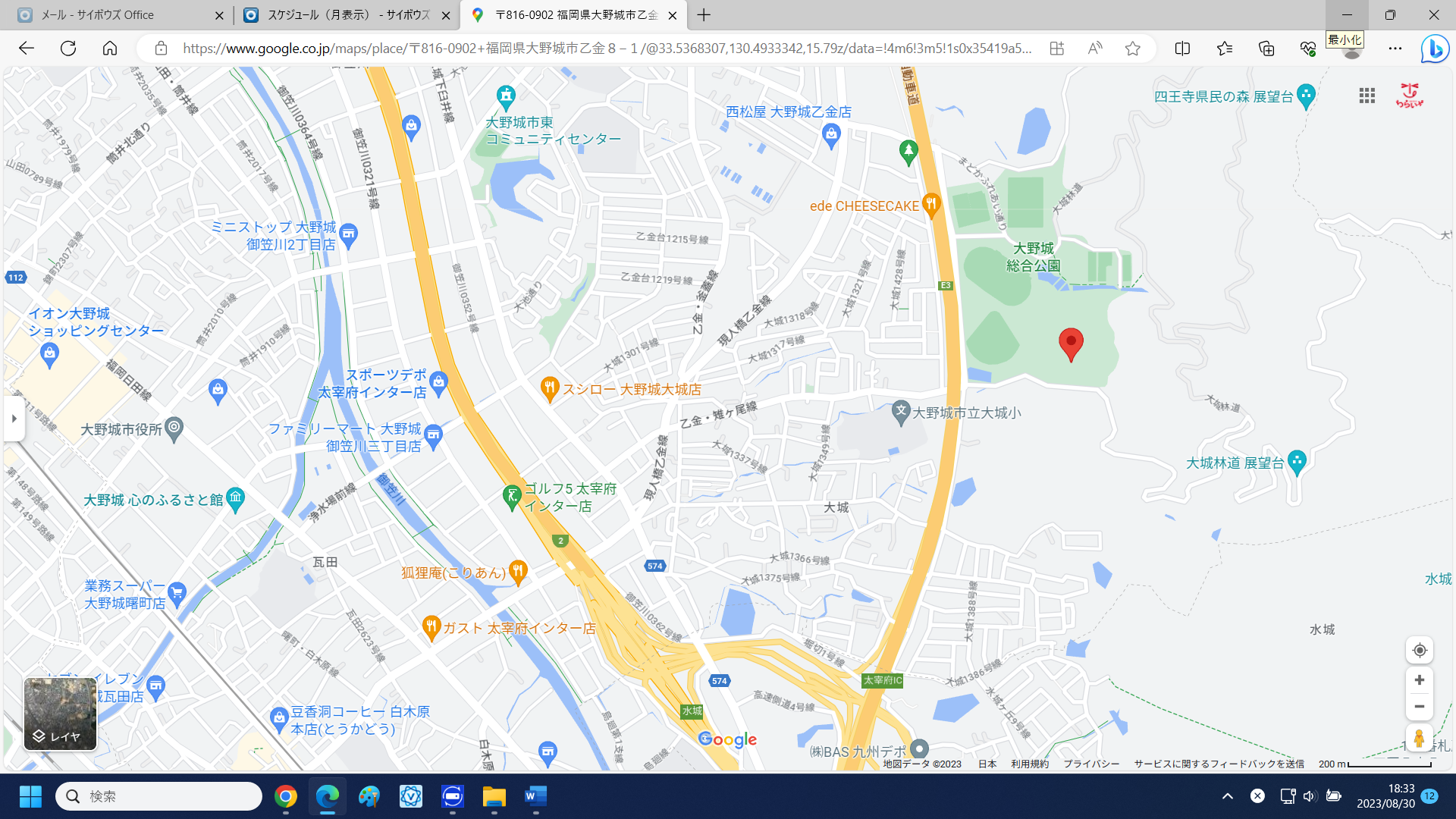 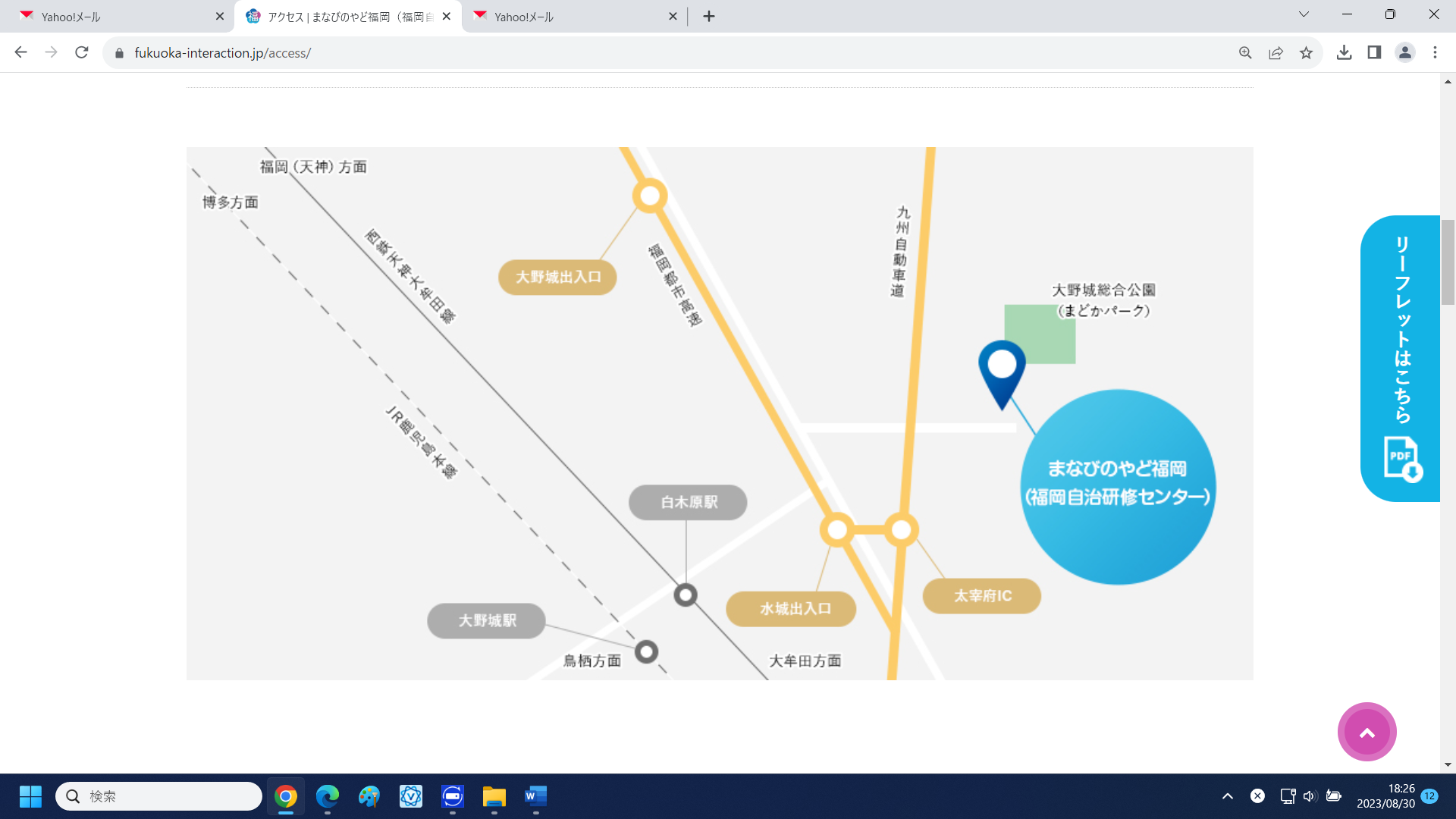 